Publicado en 08915 Badalona el 15/12/2012 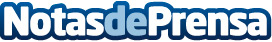 Aceites que embellecen por dentro y por fuera: el aceite de Argán y el aceite de NopalHammam Secrets nació como un proyecto paraelaborar aceites cosméticos naturales beneficiosos para el ser humano (sin parabenos, derivados del petróleo y no probados en animales), respetuosos con el medio ambiente,defendiendo siempre el comercio justo y como proyecto social que facilitara a mujeres marroquíes de zonas desfavorecidas un trabajo con un sueldo y unas condiciones laborales dignas. ¿Es posible lograr todo esto? La respuesta es SI.Datos de contacto:Maria Jose Rubiales SilgueroGerente Hammam Secrets630097911Nota de prensa publicada en: https://www.notasdeprensa.es/aceites-que-embellecen-por-dentro-y-por-fuera-el-aceite-de-argan-y-el-aceite-de-nopal-0 Categorias: Belleza http://www.notasdeprensa.es